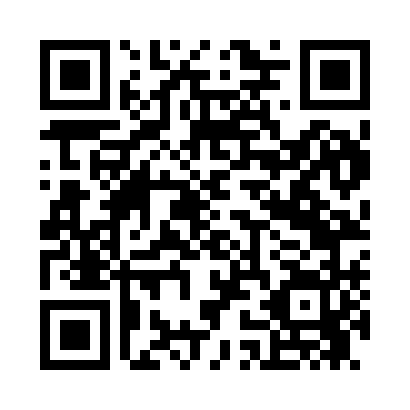 Prayer times for Litomysl, Minnesota, USAMon 1 Jul 2024 - Wed 31 Jul 2024High Latitude Method: Angle Based RulePrayer Calculation Method: Islamic Society of North AmericaAsar Calculation Method: ShafiPrayer times provided by https://www.salahtimes.comDateDayFajrSunriseDhuhrAsrMaghribIsha1Mon3:445:341:175:238:5910:492Tue3:455:351:175:238:5910:493Wed3:465:361:175:248:5910:484Thu3:475:361:175:248:5810:485Fri3:485:371:185:248:5810:476Sat3:495:371:185:248:5810:467Sun3:505:381:185:248:5710:458Mon3:515:391:185:248:5710:459Tue3:525:401:185:248:5610:4410Wed3:535:401:185:248:5610:4311Thu3:545:411:185:248:5510:4212Fri3:565:421:195:248:5510:4113Sat3:575:431:195:238:5410:4014Sun3:585:441:195:238:5310:3915Mon4:005:451:195:238:5310:3716Tue4:015:461:195:238:5210:3617Wed4:025:461:195:238:5110:3518Thu4:045:471:195:238:5010:3419Fri4:055:481:195:238:4910:3220Sat4:075:491:195:228:4910:3121Sun4:085:501:195:228:4810:2922Mon4:105:511:195:228:4710:2823Tue4:115:521:195:228:4610:2724Wed4:135:531:195:218:4510:2525Thu4:145:541:195:218:4410:2326Fri4:165:551:195:218:4310:2227Sat4:175:561:195:208:4210:2028Sun4:195:571:195:208:4010:1929Mon4:215:591:195:198:3910:1730Tue4:226:001:195:198:3810:1531Wed4:246:011:195:198:3710:14